РОЗПОРЯДЖЕННЯ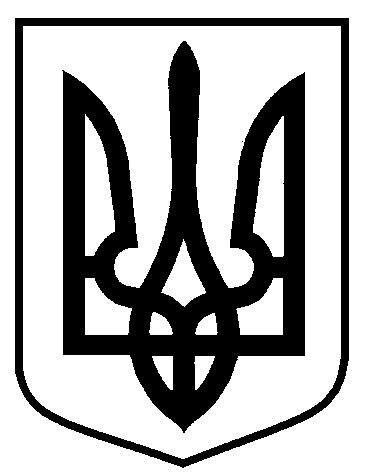 МІСЬКОГО ГОЛОВИм. СумиРОЗРАХУНОКвитрат на проведення відкритого чемпіонату міста з пляжної боротьби(чотирнадцять тисяч вісімсот сорок дев’ять грн 38 коп.)Начальник відділу фізичної культури та спорту					     Є.О. Обравіт Начальник відділу фізичної культури та спорту						Є.О. Обравіт Заступник міського голови з питань діяльності виконавчих органів ради						В.В. МотречкоНачальника відділу бухгалтерського обліку та звітності, головний бухгалтер 							О.А. КостенкоДиректор Департаменту фінансів, економіки та інвестицій							С.А. ЛиповаНачальник відділу протокольної роботи та контролю							Л.В. МошаНачальник правового управління		                   						О.В. ЧайченкоКеруючий справами виконавчого комітету							Ю.А. Павликвід   30.08.2023  № 281-Р    Про проведення відкритогочемпіонату міста з пляжноїборотьби           На виконання рішення Сумської міської ради від 24 листопада          2021 року № 2509-МР «Про затвердження «Програми розвитку фізичної культури і спорту Сумської міської територіальної громади на 2022 – 2024 роки» (завдання 2 підпрограма 2), керуючись пунктом 20 частини четвертої статті 42 Закону України «Про місцеве самоврядування в Україні»:         1. Відділу фізичної культури та спорту Сумської міської ради        (Обравіт Є.О.) провести у серпні 2023 року відкритий чемпіонат міста з пляжної боротьби.          2. Департаменту фінансів, економіки та інвестицій Сумської міської ради (Липова С.А.) здійснити в установленому порядку фінансування видатків у сумі 14 849 (чотирнадцять тисяч вісімсот сорок дев’ять) грн            00 коп. на проведення заходу, передбачене в бюджеті Сумської міської територіальної громади на 2023 рік згідно з КПКВК 0215012 «Проведення навчально-тренувальних зборів і змагань з неолімпійських видів спорту» (розрахунок додається).          3. Відділу бухгалтерського обліку та звітності Сумської міської ради (Костенко О.А.) здійснити розрахунки по відділу фізичної культури та спорту згідно з наданими документами.4. Контроль за виконанням даного розпорядження покласти на заступника міського голови з питань діяльності виконавчих органів ради Мотречко В.В.Міський голова                                                                              О.М. ЛисенкоОбравіт 70-05-11Розіслати: Костенко О.А., Липовій С.А., Мотречко В.В., Обравіт Є.О.Додаток  до розпорядження міського голови від  30.08.2023  № 281-Р                     КЕКВ 2240 «Оплата послуг (крім комунальних)»:КЕКВ 2240 «Оплата послуг (крім комунальних)»:Оплата послуг з харчування суддівГол. суддя., гол. секретар             2 чол. х 2 дн. х 159,00 грнОплата послуг з харчування суддівГол. суддя., гол. секретар             2 чол. х 2 дн. х 159,00 грн==636,00 грнСудді 13 чол. х 1 дн. х 159,00 грнСудді 13 чол. х 1 дн. х 159,00 грн==2067,00 грнУсього:Усього:2703,00 грнПослуги по звукозабезпеченню заходуПослуги по звукозабезпеченню заходу==8000,00 грнКЕКВ 2210 «Предмети, матеріали, обладнання та інвентар»КЕКВ 2210 «Предмети, матеріали, обладнання та інвентар»КЕКВ 2210 «Предмети, матеріали, обладнання та інвентар»КЕКВ 2210 «Предмети, матеріали, обладнання та інвентар»КЕКВ 2210 «Предмети, матеріали, обладнання та інвентар»Придбання грамот 60 шт. х 5,50 грн ==330,00 грн330,00 грнПридбання медалей 60 шт. х 28,80 грн==1728,00 грн1728,00 грнПридбання особистих кубків 14 шт. х 149,17 грн==2088,38 грн2088,38 грнУсього:4146,38 грн4146,38 грнРазом:Разом:14 849,38 грн